                                                                                                                                                            В регистр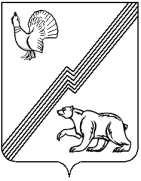 АДМИНИСТРАЦИЯ ГОРОДА ЮГОРСКАХанты-Мансийского автономного округа – Югры                                  ПОСТАНОВЛЕНИЕот ______________                                                                                                № _______
О внесении изменений в постановление администрации города Югорска от 24.02.2012 № 419                           В  соответствии с Федеральным законом  от 07.05.2013  № 104-ФЗ «О внесении изменений в Бюджетный кодекс Российской Федерации и отдельные законодательные акты Российской Федерации в связи с совершенствованием бюджетного процесса» внести  в постановление администрации города Югорска от 24.02.2012 № 419 «Об утверждении Порядка предоставления бюджетных инвестиций муниципальным автономным  и бюджетным учреждениям города Югорска» следующие изменения:В пункте 1.3. приложения к постановлению  слова «долгосрочными целевымипрограммами» заменить словами «муниципальными программами».Опубликовать  постановление  в  газете  «Югорский вестник»  и  разместить на официальном сайте администрации города Югорска.  Постановление вступает в силу после  его   официального  опубликования   в газете «Югорский вестник» и  применяется к правоотношениям, возникающим при составлении и исполнении бюджета города Югорска, начиная с бюджета на 2014 год и на плановый период 2015 и 2016 годов.Контроль  за  выполнением  постановления   возложить  на заместителя главыадминистрации города, директора  департамента  финансов администрации города Югорска (Л.И. Горшкова). Глава администрациигорода Югорска                                                                                                         М.И. БодакПроект МНПА коррупциогенных факторов не содержит. И.о.заместителя главы администрации города -директора департамента финансов                                                              И.Ю. МальцеваИсп. Н.Т. Маслюкова  5-00-72 (172)Рассылка: ДФ, УЭП, УО, ДМСиГ, УК, УФКСРДиМ, отдел по здравоохранению и социальным вопросам  Наименование  органа Дата передачи на согласование и подпись лица, передавшего  документДата поступления на согласование и подпись лица, принявшего документДата согласованияРасшифровка подписиДепартамент финансовИ.Ю. МальцеваЮУА.В. БородкинЗаместитель главы администрацииВ.А. Княжева